		University of Alabama 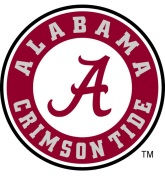 Office of Undergraduate Admissions | Box 870132 | Tuscaloosa, AL 35487-0132 | Phone: (205) 349-5666First Year Admission Requirements and Information:Undergraduate Fields of Study (Some fields may have various bachelor degree opportunities) For a more extensive list, please visit:  https://catalog.ua.edu/programs/         College of Arts and SciencesAfrican American StudiesAmerican StudiesAnthropologyArtArt HistoryBiologyChemistryCommunicative DisordersCompositionCriminology and Criminal JusticeDanceEconomicsEnglishEnvironmental ScienceForeign Languages and LiteratureGeographyHistoryInternational StudiesMarine Science/BiologyMarine Science/ChemistryMarine Science/GeologyMathematicsMicrobiologyMusicMusic PerformanceMusic TheoryMusic TherapyPhilosophyPhysicsPolitical SciencePre-DentalPre-LawPre-Major StudiesPre-MedicinePre-Occupational TherapyPre-OptometryPre-PharmacyPre-Physical TherapyPsychologyReligious StudiesSpanish  TheatreCulverhouse College of Business AccountingEconomicsFinanceGeneral BusinessManagementManagement Information SystemsMarketingOperations ManagementCollege of Communication and Information SciencesAdvertisingCommunication StudiesCreative MediaNews MediaPublic RelationsCollege of EducationCollaborative Education ProgramElementary EducationKinesiologyMultiple Abilities ProgramMusic Education - InstrumentalMusic Education -Vocal/ChoralSecondary Education – FrenchSecondary Education-GermanSecondary Education – Language ArtsSecondary Education-LatinSecondary Education- MathSecondary Education – ScienceSecondary Education – Social ScienceSecondary Education – SpanishSpecial Education – Early ChildhoodCollege of EngineeringAerospace EngineeringArchitectural EngineeringChemical EngineeringCivil EngineeringComputer EngineeringComputer ScienceConstruction EngineeringElectrical EngineeringEnvironmental EngineeringMechanical EngineeringMetallurgical EngineeringMusical Audio EngineeringCollege of Human Environmental SciencesAddiction and RecoveryApparel and TextilesAthletic TrainingConsumer SciencesEarly Childhood EducationFood and NutritionGeneral Health StudiesHospitality ManagementHuman Development Family StudiesHuman Environmental SciencesInterior DesignPublic HealthCapstone College of NursingNursingSchool of Social WorkSocial Work*Pre-Professional programs are areas of study students may pursue, but the programs are NOT majors.  UA offers support and advising for students within pre-professional programs, but students will be required to declare a major early in their course of studyKey:* Statistics calculated and provided by Parchment.com based on the 2019-2020 Application Year**Statistics and statements taken directly from University of Alabama admissions website:  http://www.ua.edu/aboutua.html                 Precautionary Statement:  Though the Grayson High School College and Career Center aims to provide accurate and up to date college admissions information, we understand that the presented numerical figures and guidance statements obtained from college and universities and other unaffiliated resources are subject to change, and are solely a reflection of past admittance.  Therefore, we strongly encourage you to take a proactive approach to your academic future by conducting further personal research in determining your next step.			Revised 10-18-19GPA**Minimum Range: The middle 50% of admitted students for Fall 2016 had high school grade point averages ranging from 3.26 to 3.75 (calculated on academic courses only).*Average based on 2019-2020 Admissions:*25th percentile: 3.0, *50th percentile: 3.75, *75th percentile: 3.90**Minimum Range: The middle 50% of admitted students for Fall 2016 had high school grade point averages ranging from 3.26 to 3.75 (calculated on academic courses only).*Average based on 2019-2020 Admissions:*25th percentile: 3.0, *50th percentile: 3.75, *75th percentile: 3.90**Minimum Range: The middle 50% of admitted students for Fall 2016 had high school grade point averages ranging from 3.26 to 3.75 (calculated on academic courses only).*Average based on 2019-2020 Admissions:*25th percentile: 3.0, *50th percentile: 3.75, *75th percentile: 3.90ACT/SAT  Requirements*Average based on 2019-2020 Admissions 25th – 75th percentile:ACT** The middle 50% of admitted students for Fall 2016 had 24 to 29 ACT Composite scores.*Average Composite Score Admitted: 25-36*Average English Score Admitted 27-33*Average Math Score Admitted 23-27ACT** The middle 50% of admitted students for Fall 2016 had 24 to 29 ACT Composite scores.*Average Composite Score Admitted: 25-36*Average English Score Admitted 27-33*Average Math Score Admitted 23-27SAT**The middle 50% of admitted students for Fall 2016 had SAT total scores ranging from 1000 to 1200 (Critical Reading/Verbal & Math sub-scores only).*Average Verbal Score Admitted:  500-599*Average Math Score Admitted: 500-599AP ClassesUniversity of Alabama will accept AP course credit.    A minimum of 50% of all coursework required to earn a bachelor’s degree at the University of Alabama must be earned at a bachelor’s degree granting institution (four-year college or university), and the minimum of 25% of the coursework required for the degree must be earned at the University of Alabama. Visit:  admissions@ua..edu University of Alabama will accept AP course credit.    A minimum of 50% of all coursework required to earn a bachelor’s degree at the University of Alabama must be earned at a bachelor’s degree granting institution (four-year college or university), and the minimum of 25% of the coursework required for the degree must be earned at the University of Alabama. Visit:  admissions@ua..edu University of Alabama will accept AP course credit.    A minimum of 50% of all coursework required to earn a bachelor’s degree at the University of Alabama must be earned at a bachelor’s degree granting institution (four-year college or university), and the minimum of 25% of the coursework required for the degree must be earned at the University of Alabama. Visit:  admissions@ua..edu #of Applicants*37,302*37,302*37,302# Admitted*22,032 (6,633 enrolled)*22,032 (6,633 enrolled)*22,032 (6,633 enrolled)Acceptance Rate*59.0%	*59.0%	*59.0%	Average Yearly Cost of Attendance (COA)This is a 2019-20 COA table for First-Year Undergraduate and assumes full-time enrollment (at least 12 course credits in a given semester)Figures assume an average room and board and books/supplies cost.Does not include other miscellaneous expensesVisit:  financialaid@ua.edu/contact/ for more information.This is a 2019-20 COA table for First-Year Undergraduate and assumes full-time enrollment (at least 12 course credits in a given semester)Figures assume an average room and board and books/supplies cost.Does not include other miscellaneous expensesVisit:  financialaid@ua.edu/contact/ for more information.